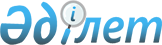 Об утверждении Правил организации наставничества и требований к педагогам, осуществляющим наставничествоПриказ Министра образования и науки Республики Казахстан от 24 апреля 2020 года № 160. Зарегистрирован в Министерстве юстиции Республики Казахстан 25 апреля 2020 года № 20486       В соответствии с пунктом 2 статьи 13 Закона Республики Казахстан от 27 декабря 2019 года "О статусе педагога" ПРИКАЗЫВАЮ:       1. Утвердить прилагаемые Правила организации наставничества и требования к педагогам, осуществляющим наставничество.      2. Комитету дошкольного и среднего образования Министерства образования и науки Республики Казахстан в установленном законодательством Республики Казахстан порядке обеспечить:      1) государственную регистрацию настоящего приказа в Министерстве юстиции Республики Казахстан;      2) размещение настоящего приказа на интернет-ресурсе Министерства образования и науки Республики Казахстан после его официального опубликования;      3) в течение десяти рабочих дней после государственной регистрации настоящего приказа в Министерстве юстиции Республики Казахстан представление в Юридический департамент Министерства образования и науки Республики Казахстан сведений об исполнении мероприятий, предусмотренных подпунктами 1), 2) настоящего пункта.      3. Контроль за исполнением настоящего приказа возложить на вице-министра образования и науки Республики Казахстан Каринову Ш.Т.      4. Настоящий приказ вводится в действие по истечении десяти календарных дней после дня его первого официального опубликования. Правила
организации наставничества и требований к педагогам, осуществляющим наставничество Глава 1. Общие положения       1. Настоящие Правила организации наставничества и требований к педагогам, осуществляющим наставничество, разработаны в соответствии с пунктом 2 статьи 13 Закона Республики Казахстан от 27 декабря 2019 года "О статусе педагога" и определяют порядок организации наставничества и установления требований к педагогам, осуществляющим наставничество в организациях среднего образования.      2. В настоящих Правилах используются следующие понятия:      1) наставничество – деятельность педагога по оказанию практической помощи в профессиональной адаптации лицу, впервые приступившему к профессиональной деятельности педагога в организации среднего образования;      2) педагог – лицо, имеющее педагогическое или иное профессиональное образование по соответствующему профилю и осуществляющее профессиональную деятельность педагога по обучению и воспитанию обучающихся и (или) воспитанников, методическому сопровождению или организации образовательной деятельности. Глава 2. Порядок организации наставничества      3. За педагогом, впервые приступившим к профессиональной деятельности в организации среднего образования (далее - педагог), на период одного учебного года закрепляется педагог, осуществляющий наставничество (далее - наставник).      4. Кандидатура наставника рассматривается на заседании педагогического совета и утверждается приказом руководителя организации среднего образования не позднее пяти рабочих дней со дня принятия на работу педагога.       За одним педагогом закрепляется один наставник.        5. Координацию за организацией наставничества ведет заместитель руководителя организации среднего образования по учебной работе (далее - заместитель руководителя), которому необходимо:       представить педагога, с объявлением приказа о назначении наставника;      оказывать практическую помощь в составлении плана адаптации и обеспечивать контроль за его выполнением;      изучать и обобщать опыт организации наставничества, вносить обоснованные предложения руководителю организации среднего образования для дальнейшего совершенствования наставничества.      6. Организация процесса наставничества включает три основных этапа.       Первый этап (вводный): наставник в течение 10 (десяти) календарных дней определяет уровень профессиональной подготовки педагога.        По итогам первого этапа наставник в течение 5 (пяти) рабочих дней проводит диагностику по определению уровня подготовки и индивидуальных потребностей педагога, а также с учетом результатов диагностики разрабатывает План наставничества на период одного учебного года (далее - План наставничества), который согласовывается с заместителем руководителя по учебной работе и утверждается руководителем организации среднего образования.       Второй этап (основной): наставник реализует План наставничества и проводит работу по профессиональному развитию и психолого-педагогическому сопровождению в течение одного учебного года.      Третий этап (завершающий): наставник готовит отчет на заседание педагогического совета по итогам учебного года о результатах наставничества, в котором отражаются итоги реализации мероприятий Плана наставничества, и дает рекомендации для совершенствования практики в действии.      7. В период наставничества педагог:      1) постоянно работает над повышением своего профессионального уровня, организованности, дисциплины, овладения практическими навыками;      2) перенимает у наставника эффективные формы и методы работы;      3) следует рекомендациям наставника при выполнении должностных обязанностей;      4) наблюдает уроки наставника и других педагогов организации среднего образования и участвует в их обсуждении;      5) представляет свою работу на заседаниях методических объединений и педагогических советов для оценки промежуточных результатов сотрудничества;      6) вносит на рассмотрение заместителю руководителя предложения по совершенствованию работы с наставником;      7) активно участвует в общественной жизни коллектива;      8) выполняет мероприятия, предусмотренные Планом наставничества.      8. План наставничества включает:      1) посещение уроков педагога с предоставлением обратной связи (не менее 2 раз в месяц);       2) совместное оформление и заполнение документов, обязательных для ведения отдельными категориями педагогов, в том числе для классных руководителей;       3) консультации педагога по вопросам профессионального становления:      обучения работе с нормативными правовыми актами, используемыми при исполнении должностных обязанностей;      овладения профессией педагога, практическими приемами и способами качественного проведения уроков;      применения активных форм и методов преподавания в организации образовательного процесса;      4) профессиональные беседы с педагогом и/или индивидуальный коучинг;      5) участие в школьных группах по исследованию урока, методических семинаров, мастер-классов и тренингов;      6) мониторинг профессионального развития педагога, моральных и деловых качеств, его отношения к работе, коллективу и обучающимся;      7) промежуточный отчет (в том числе электронный) и видеоролик на заседании методических объединений организации среднего образования (за 1-ое полугодие).      9. Замена наставника производится в случаях:      1) увольнения наставника или перехода на другую работу;      2) отсутствия на работе наставника более двух недель по уважительной причине;      3) обоснованного письменного заявления наставника об освобождении его от наставничества;      4) обоснованного письменного заявления педагога о замене наставника.      10. Период между освобождением наставника от наставничества и закреплением за педагогом нового наставника составляет не более пяти рабочих дней.      11. Эффективное наставничество осуществляется на условиях взаимной заинтересованности сторон, административного контроля за процессом наставничества и подведения промежуточных результатов сотрудничества.      12. За осуществление наставничества наставнику выплачивается доплата в порядке, установленном законодательством Республики Казахстан.       13. Резерв наставников формируется педагогическим советом по представлению методических объединений из числа всех работающих педагогов, за исключением руководителя и заместителей руководителя организации среднего образования, соответствующих требованиям, установленным в пунктах 14, 15 настоящих Правил. Глава 3. Требования к педагогам, осуществляющим наставничество      14. Наставнику, за исключением наставника в малокомплектной школе, необходимо соответствовать следующим требованиям:      1) квалификационная категория "педагог-исследователь" либо "педагог-мастер";       2) соблюдающий основные принципы и нормы педагогической этики;       3) качество знаний обучающихся по преподаваемому предмету не менее 60% - 70 % в течение последних трех лет.      15. Наставнику в малокомплектной школе необходимо соответствовать следующим требованиям:      1) квалификационная категория "педагог-исследователь" либо "педагог-мастер";       2) соблюдающий основные принципы и нормы педагогической этики;       3) качество знаний по преподаваемому предмету не менее 50% - 60% в течение последних трех лет.© 2012. РГП на ПХВ «Институт законодательства и правовой информации Республики Казахстан» Министерства юстиции Республики Казахстан      Министр образования и науки
Республики Казахстан       Министр образования и науки
Республики Казахстан А. АймагамбетовУтвержден приказом
Министра образования и науки
Республики Казахстан
от 24 апреля 2020 года № 160Утвержден приказом
Министра образования и науки
Республики Казахстан
от 24 апреля 2020 года № 160Утвержден приказом
Министра образования и науки
Республики Казахстан
от 24 апреля 2020 года № 160